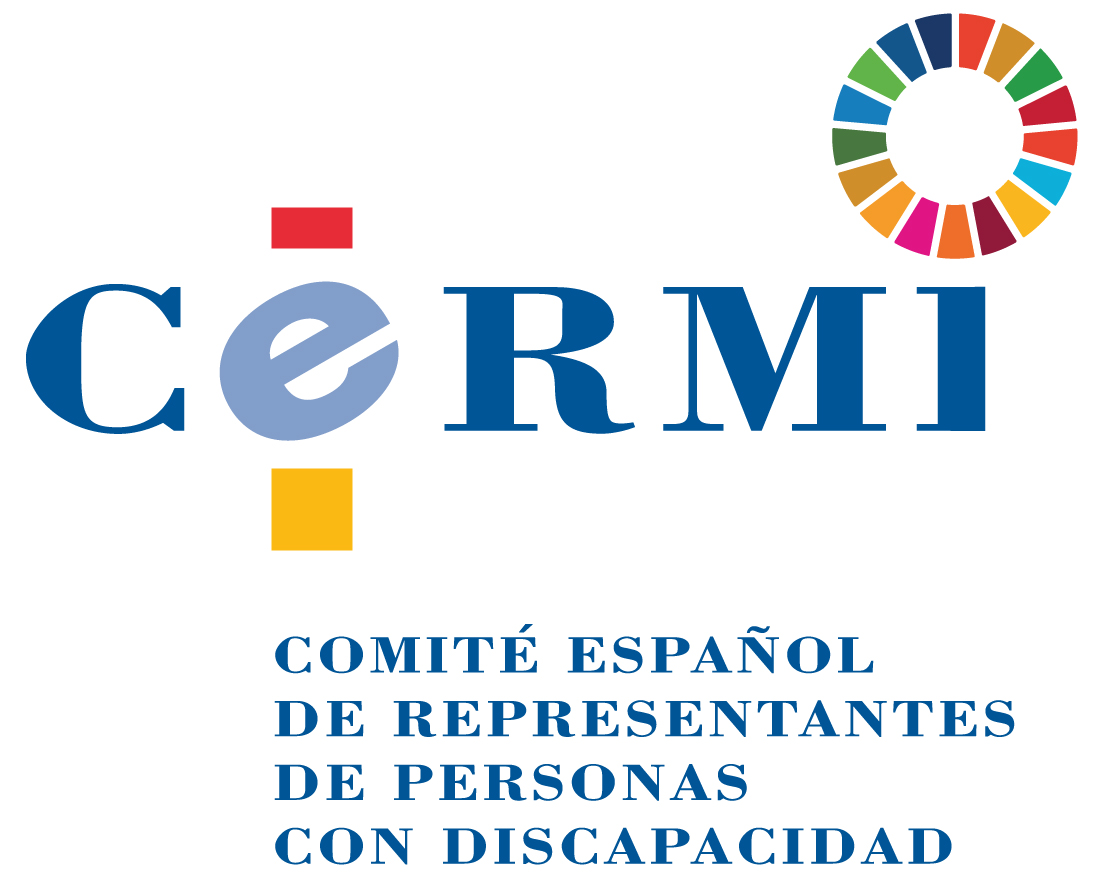 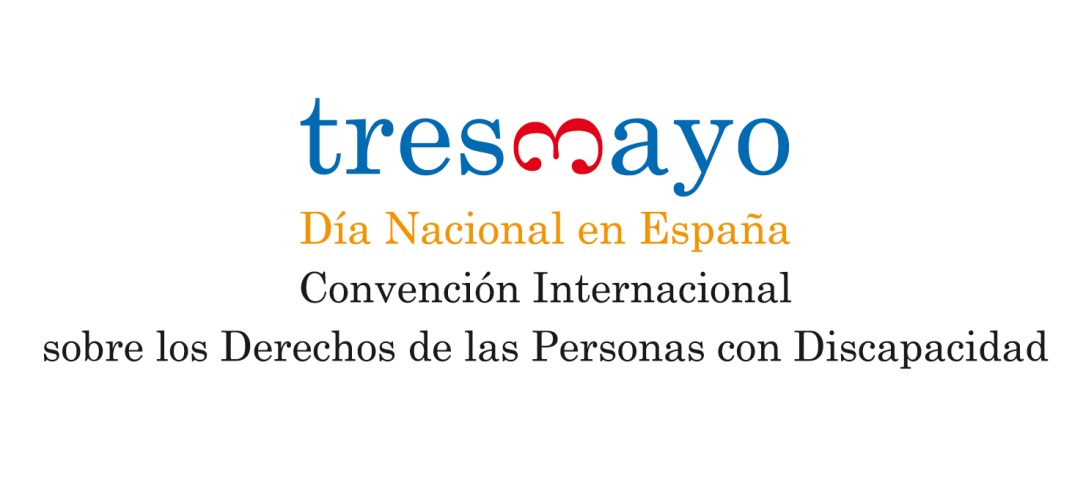 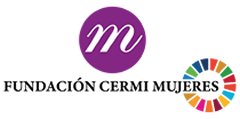 Manifiesto con motivo del 3 de mayo de 2020Día Nacional en España de la Convención Internacional sobre los Derechos de las Personas con Discapacidad (Borrador para aportaciones)********* Inteligencia Artificial y Personas con Discapacidad desde una visión exigente de derechos humanosLa Inteligencia Artificial (IA) permite desarrollar sistemas informáticos capaces de emular y realizar actividades propias de los seres humanos, tales como percibir, razonar, aprender y resolver problemas. El objetivo de un sistema de IA es realizar tareas o resolver problemas con resultados similares o superiores a los obtenidos por una persona;El uso y aplicación de sistemas de IA ha pasado, en muy poco tiempo, a convertirse en una realidad en la vida diaria de la inmensa mayoría de las personas;A pesar de ello, cada vez más voces autorizadas manifiestan preocupaciones derivadas del uso de sistemas de IA en nuestras sociedades hipertecnologizadas, en especial en el goce y ejercicio de los derechos humanos;Los informes preliminares sobre riesgos del uso de sistema de IA revelan discriminaciones en perjuicio de grupos sociales más expuestos a ver vulnerdaos sus derechos tales como género, raza o situación migratoria. Recientes estudios, evidencian que las personas discapacidad, mujeres y hombres, no son ajenas a este fenómeno, muy a menudo a través de discriminaciones múltiples e interseccionales; Las personas con discapacidad, como grupo colocado en situación de fagilidad social, se encuentran ante un mayor riesgo de vulneración de sus derechos y libertades fundamentales, lo que justifica se adopten enfoques específicos basados en el principio de igualdad y no discriminación; Las reglas y principios desarrollados en los planos internacional y regional deben servir de base frente al uso de sistemas de IA que pongan en riesgo o vulneren derechos humanos de las personas con discapacidad en igualdad de condiciones con los demás; Los órganos internacionales de derechos humanos deben abordar en sus mecanismos de seguimiento los riesgos en el uso de la IA en los derechos humanos, en especial respecto de los grupos en especial situación de exposición y vulnerabilidad; Desde un enfoque específico de derechos humanos de las personas con discapacidad, los sistemas de IA representan, de entrada,  tanto riesgos como beneficios para el goce y ejercicio de los mismos; Entre los principales riesgos se pueden señalar los siguientes: a) El uso de sistemas de IA para justificar la selección genética de personas sin discapacidad; b) El uso de sistemas de IA para identificar y eventualmente discriminar a personas con discapacidad; c) La creación de sistemas de IA basados en modelos de normalización que excluyan o no tengan en cuenta la diversidad de las personas con discapacidad; d) El diseño de sistemas de IA que se basen o nutran de datos que incluyan estereotipos, sesgos y prejuicios respecto de la discapacidad; e) El uso de sistemas de IA que no permitan la participación o toma de decisiones de personas con discapacidad, por sí mismas o a través de sus organizaciones representativas; Entre los principales beneficios se podrían destacar los siguientes: a) Sistemas de IA que facilitan la comunicación en todos los medios y formatos; b) Sistemas de IA que facilitan la toma de decisiones; c) Sistemas de IA que facilitan la accesibilidad y los ajustes razonables; d) Sistemas de IA incluidos en robots (androides) que facilitan la asistencia personal; e) Sistemas de IA de automoción que facilitan el diseño universal; o f) Sistemas de IA que facilitan la atención sanitaria y los servicios de habilitación y rehabilitación; por citar solo algunas de los potenciales usos.El debate ético y social que irremediablemente impone el uso generalizado de sistemas de IA a la luz de las reglas universales y regionales de derechos humanos no puede prescindir ni omitir a las personas con discapacidad y tampoco puede eludir el enfoque específico de este grupo;El enfoque específico respecto de los riesgos y beneficios del uso de sistemas de IA para los derechos humanos de las personas con discapacidad debe ser prioritariamente abordado por el propio grupo social de las personas con discapacidad y sus familias. A dichos fines, es preciso asignarle la prioridad y los recursos necesarios tales como el apoyo de investigaciones, promoción de debates públicos o la intervención activa en foros y espacios de participación política y social;  El despliegue y gestión de la IA ha de estar sometido a procedimientos democrácticos de gobernanza, que garanticen la transparecia, la rendición de cuentas y la participación de todos los grupos de interés en la toma de decisiones y en la validación de soluciones. Las personas con discapacidad son un grupo de interés legítimo de la IA que ha de tener asegurado un rol en el gobierno de estos sistemas. Los principios, valores y mandatos de la Convención Internacional sobre los Derechos de las Personas con Discapacidad de 2006 y los Objetivos de Desarrollo Sostenible/Agenda 2030 de Naciones Unidas han de constituir en todo caso el marco referencial y de prescripición de la IA en relación con las personas con discapacidad. Visibilizar la discapacidad e incluirla en el desarrollo de reglas uniformes y principios éticos sobre el uso de sistemas de IA contribuye a pensar en un marco de protección y respeto de derechos humanos mucho más amplio y ajustado a la realidad de la diversidad humana, cuyas distintas expresiones son todas ellas valiosas y dignas de promoción y protección.3 de mayo de 2020.